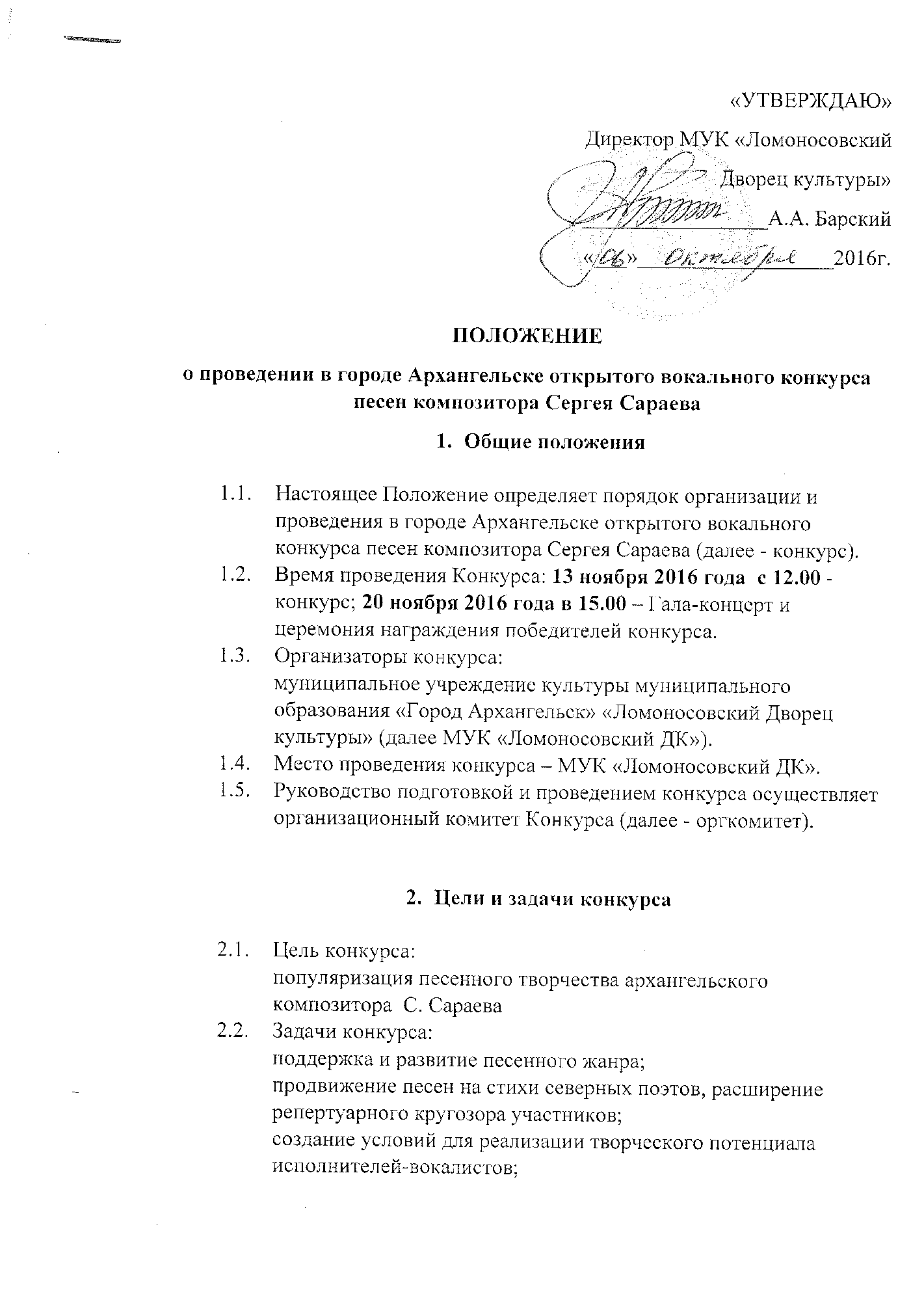 ПОЛОЖЕНИЕ о проведении в городе Архангельске открытого вокального конкурса песен композитора Сергея СараеваОбщие положенияНастоящее Положение определяет порядок организации и проведения в городе Архангельске открытого вокального конкурса песен композитора Сергея Сараева (далее - конкурс).Время проведения Конкурса: 13 ноября 2016 года  с 12.00 - конкурс; 20 ноября 2016 года в 15.00 – Гала-концерт и церемония награждения победителей конкурса.Организаторы конкурса: муниципальное учреждение культуры муниципального образования «Город Архангельск» «Ломоносовский Дворец культуры» (далее МУК «Ломоносовский ДК»).Место проведения конкурса – МУК «Ломоносовский ДК».Руководство подготовкой и проведением конкурса осуществляет организационный комитет Конкурса (далее - оргкомитет).Цели и задачи конкурсаЦель конкурса: популяризация песенного творчества архангельского композитора С. СараеваЗадачи конкурса:поддержка и развитие песенного жанра;продвижение песен на стихи северных поэтов, расширение репертуарного кругозора участников;создание условий для реализации творческого потенциала исполнителей-вокалистов;установление новых творческих контактов композитор-исполнитель.Условия и порядок проведения конкурсаК участию в конкурсе приглашаются любительские творческие группы, коллективы, солисты. Конкурс проводится по следующим номинациям:Солисты;Вокальные ансамбли (дуэты, трио, квартеты);Вокально-инструментальные ансамбли.Конкурс проводится в трех возрастных категориях:- 9-14 лет;- 15-20 лет;- от 20 лет и старше.Участники конкурса могут исполнять произведение под фонограмму «минус один» (музыкальное сопровождение без голоса). Фонограмма должна быть представлена на музыкальном носителе (CD-диск,  USBflesh) с приложением следующей информации: ФИО конкурсанта, название произведения, номер трека. Конкурсные тексты песен, а так же фонограммы «минус один» композитора можно скачать в группе VK https://vk.com/lomdvorecРепетиции участников конкурса проводятся (7, 12 ноября) в МУК «Ломоносовский ДК» (по заранее согласованному графику с участниками конкурса).Заявку необходимо представить до 17 часов 11 ноября 2016 года в  МУК «Ломоносовский ДК» по адресу: 163062, г. Архангельск, ул. Никитова, д.1 или на электронный адрес: lomonosovdk@yandex.ru , а так же по факсу +7(8182) 61-86-63 (индивидуальные исполнители – согласно приложению №1, дуэты, группы, коллективы – согласно приложению №2). Подведение итогов конкурсаДля подведения итогов и определения победителей конкурса формируется жюри из числа специалистов в области вокального искусства, деятели культуры Архангельской области. Председатель жюри – композитор Сергей Сараев.Жюри оценивает выступления участников конкурса по десятибальной шкале.Критерии оценки участников конкурса:исполнительское мастерство;музыкальность, художественная трактовка музыкального произведения;сценическая культура;соответствие репертуара исполнительским возможностям и возрастной категории исполнителя.По итогам конкурса в каждой номинации с  учетом возрастной категории, определяется лауреат конкурса, набравший наибольшее количество баллов. Участникам, набравшим по сумме количество баллов, соответствующее 2,3,4 местам, присваивается звание «Дипломант 1 степени», «Дипломант 2 степени» и «Дипломант 3 степени» соответственно.Лауреаты конкурса награждаются дипломами и памятными подарками, дипломанты награждаются дипломами.Награждение победителей состоится на гала-концерте.Жюри имеет право учреждать специальные призы. В случае признания уровня исполнения конкурсных номеров недостаточным жюри имеет право не присуждать звания лауреата, дипломанта 1,2,3 степени. В спорных ситуациях решающим является голос председателя жюри.В ходе конкурсной программы жюри отбирает номера для гала-концерта, который состоится в МУК «Ломоносовский ДК».Финансовые условияОрганизационный взнос участников конкурса: солисты – 200 (двести) рублей; дуэты, коллективы – 300 (триста) рублей, вносится наличными в кассу МУК «Ломоносовский ДК» самими участниками  или их представителями  по прибытию на конкурс;Все командировочные расходы, оплата за проезд, питание, проживание производятся за счет направляющей стороны.Приложение №1К Положению о проведении в Архангельскеоткрытого вокального конкурса песенкомпозитора Сергея СараеваЗаявкана участие в открытом вокальном конкурсе песен Сергея Сараева13-20 ноября 2016годаДля индивидуальных исполнителейФИО участника_______________________________________________Контактные телефоны__________________________________________Номинация___________________________________________________Название концертного номера              __________________________________________________________________________________________________________________________Направляющая сторона или место работы __________________________________________________________________________________________________________________________ФИО руководителя, телефон __________________________________________________________________________________________________________________________Творческие достижения____________________________________________________________________________________________________________________________________________________________________________________________________________________________________________________Необходимое оборудование: микрофоны (количество)_______________Другое____________________________________________________________________________________________________________________          В соответствии с ФЗ от 27.07.2006 № 152-ФЗ «О персональных данных» даю согласие             на обработку моих персональных данных.Подпись______________________________________________________Приложение №2К Положению о проведении в Архангельскеоткрытого вокального конкурса песенкомпозитора Сергея СараеваЗаявкана участие в открытом вокальном конкурсе песен  Сергея Сараева13-20 ноября 2016годаДля творческих коллективовТворческие достижения__________________________________________________________________________________________________________________________Необходимое оборудование: микрофоны (количество)_______________Другое____________________________________________________________________________________________________________________          В соответствии с ФЗ от 27.07.2006 № 152-ФЗ «О персональных данных» даю согласие             на обработку моих персональных данных.Подпись______________________________________________________№ п/пноминацияНазвание концертного номераНазвание коллективаФИО руководителяТелефон руководителя коллективаучреждение